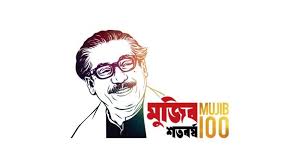 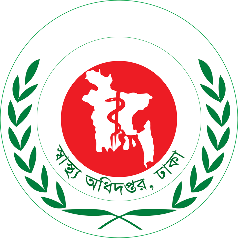 গণপ্রজাতন্ত্রী বাংলাদেশ সরকারউপজেলা স্বাস্থ্য ও পরিবার পরিকল্পনা কর্মকর্তার কার্যালয়শাজাহানপুর, বগুড়া                                         shajahanpur@uhfpo.dghs.gov.bd            
                                                                                                   
 
                                          তারিখ ২০/০১/২০২১, রাত ১০ ঘটিকা শাজাহানপুর উপজেলায় সর্বশেষ করোনা সংক্রান্ত আপডেট
কোভিড-১৯ রুগীর তথ্যঃ 
গত ২৪ ঘন্টায় শাজাহানপুর উপজেলায় নতুন সনাক্ত – ০১ জন 
শাজাহানপুর উপজেলায় সর্বমোট পজিটিভ রোগী - ৪৩০ জন 
শাজাহানপুর উপজেলায় আজকের সংগ্রহকৃত নমুনা- ০০ টিশাজাহানপুর উপজেলায় মোট সংগৃহীত নমুনা- ১৫৫৫ টি
রিপোর্ট প্রাপ্ত – ১৪৯৩ টি
অপেক্ষমান- ৬২ টি

আইসোলেশনে থেকে চিকিৎসাধীন- ০৫ জন
(হোম আইসোলেশন- ০৪ জন, প্রাতিষ্ঠানিক -০১ জন) 
মেডিকেলে চিকিতসাধীন- ০০ জন 
সুস্থ হয়েছেন – ৪২৫ জনঅজ্ঞাত-০৮ জন
                                       ডাঃ মোঃ রাশেদ নিজাম রবি
করোনা ফোকাল পারসন,
উপজেলা স্বাস্থ্য প্রশাসন,
শাজাহানপুর, বগুড়া।